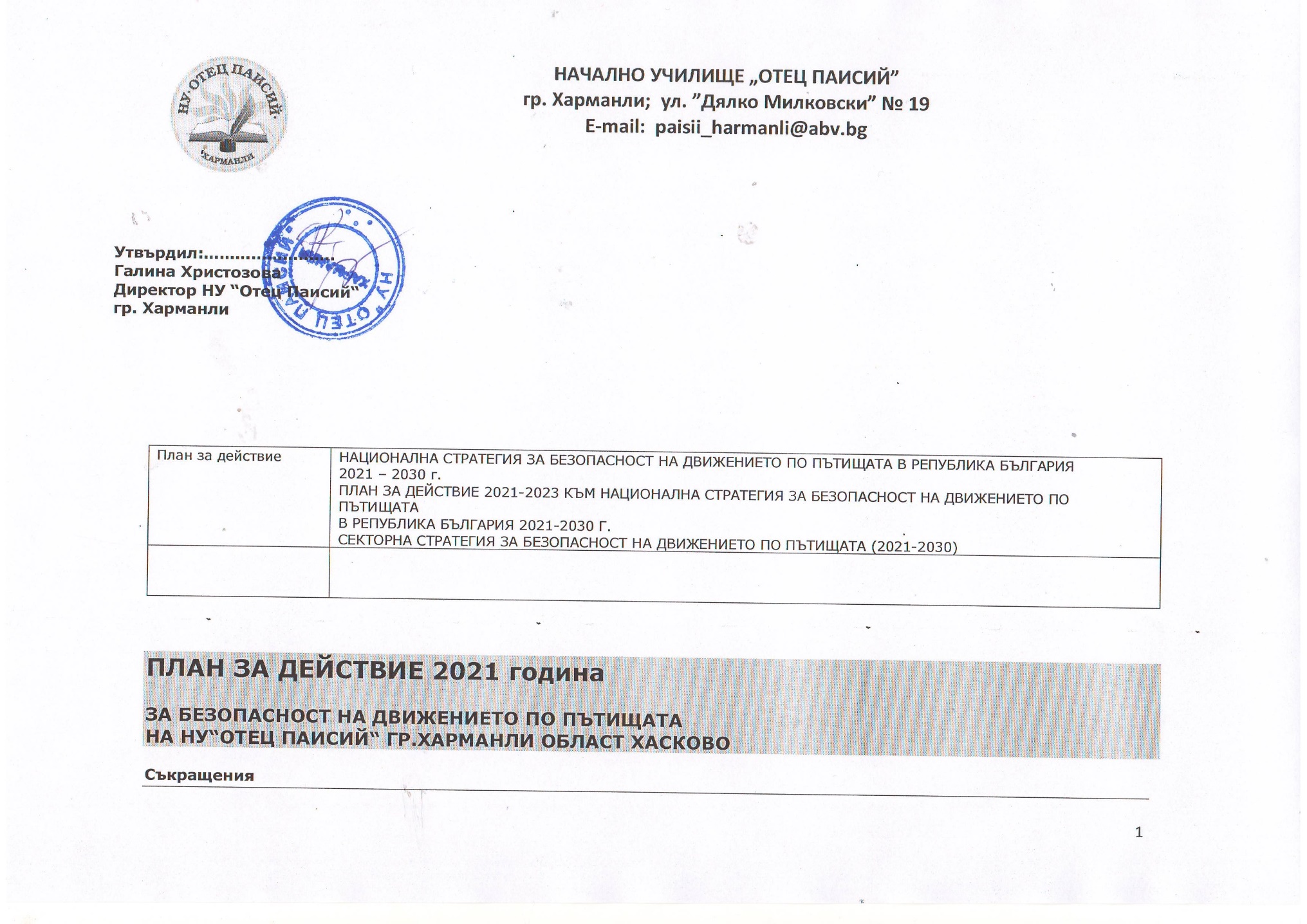 РУО: 		Регионални управления на образованиетоДГ: 		Детски градини НДД:		Национален дворец на децатаЦИОО:		Център за информационно осигуряване на образованиетоЦПЛР: 	Центрове за подкрепа на личностното развитиеГДНП:		Главна дирекция пътна полицияДССД:		Дирекция „Стопански и счетоводни дейности“ДПСРККР:	Дирекция „Политики за стратегическо развитие квалификация и кариерно развитие“ДПО:		Дирекция „Приобщаващо образование“ДСПУО:	Дирекция „Съдържание на предучилищното и училищното образование“ДПОО:		Дирекция „Професионално образование и обучение“УКБДП:	Училищни комисии по безопасност на движението по пътищатаОБКБДП:	Общинска комисия по безопасност на движението по пътищатаОКБДП:	Областна комисия по БДПСБА:		Съюз на българските автомобилистиБЧК:		Български червен кръстНДПК:		Национално движение по приложно колоезденеОбща информация за Плана за действие 2021 година за безопасност на движението по пътищата на НУ“Отец Паисий“ гр. ХарманлиПланът е разработен в изпълнение на Националната стратегия за безопасност на движението по пътищата в Република България 2021 - 2030 г., Плана за действие 2021 - 2023 към Националната стратегия за безопасност на движението по пътищата и Секторната стратегия за безопасност на движението на пътищата (2021-2030) на Министерство на образованието и науката. Планът обхваща първата година от действието на Националната стратегия за безопасност на движението по пътищата в Република България 2021 - 2030 г. и Плана за действие 2021-2023 към Националната стратегия за безопасност на движението по пътищата и представя в обобщен вид мерките за безопасност на движението по пътищата, обособени по стратегически цели и тематични направления.В плана целите и тематичните направления са разпределени по области на въздействие от националната политика по БДП, а мерките са съотнесени спрямо ефекта на въздействието им, индикатора и срока по мярката и източника на информация за докладване на изпълнението на мярката, дефинирани от определените в Националната стратегия за безопасност на движението по пътищата в Република България 2021 - 2030 г. и Плана за действие 2021 - 2023 към Националната стратегия за безопасност на движението по пътищата. Планът е обект на актуализация в началото на всяка учебна година за съответните години от Плана за действие 2021 - 2023 към Националната стратегия за безопасност на движението по пътищата, както и при необходимост. Актуализацията е възможна с оглед конкретизиране на мерките на годишна база, както и планиране на нови мерки, за които има обективна необходимост да бъдат включени в Плана за действие съгласно годишните приоритети и оперативните цели на държавната политика по БДП. Планът за действие се отчита по разработени от ДАБДП образци, приложени към Плана за действие 2021 - 2023 към Националната стратегия за безопасност на движението по пътищатаГодишният план-програма за БДП за 2021 година на НУ “Отец Паисий“ гр. Харманли е утвърден със Заповед № 235/31.03.2021г.ТЕМАТИЧНО НАПРАВЛЕНИЕ 1: УПРАВЛЕНИЕ, ОСНОВАНО НА ИНТЕГРИТЕТТЕМАТИЧНО НАПРАВЛЕНИЕ 1: УПРАВЛЕНИЕ, ОСНОВАНО НА ИНТЕГРИТЕТТЕМАТИЧНО НАПРАВЛЕНИЕ 1: УПРАВЛЕНИЕ, ОСНОВАНО НА ИНТЕГРИТЕТТЕМАТИЧНО НАПРАВЛЕНИЕ 1: УПРАВЛЕНИЕ, ОСНОВАНО НА ИНТЕГРИТЕТТЕМАТИЧНО НАПРАВЛЕНИЕ 1: УПРАВЛЕНИЕ, ОСНОВАНО НА ИНТЕГРИТЕТТЕМАТИЧНО НАПРАВЛЕНИЕ 1: УПРАВЛЕНИЕ, ОСНОВАНО НА ИНТЕГРИТЕТТЕМАТИЧНО НАПРАВЛЕНИЕ 1: УПРАВЛЕНИЕ, ОСНОВАНО НА ИНТЕГРИТЕТ1No2Наименование на мярката 3Ефект на мярката4Отговорник по мярката5Индикатор и срок по мярката, докладвани на заседания на ДОККПБДП и в годишния доклад за изпълнение на политиката по БДП  6Източник на информация за докладване на изпълнението на мярката1.1 Цел: Прилагане на интегрирана система за планиране, изпълнение, отчитане, контрол и оценка на политика по БДП в единна стратегическа рамкаЦел: Прилагане на интегрирана система за планиране, изпълнение, отчитане, контрол и оценка на политика по БДП в единна стратегическа рамкаЦел: Прилагане на интегрирана система за планиране, изпълнение, отчитане, контрол и оценка на политика по БДП в единна стратегическа рамкаЦел: Прилагане на интегрирана система за планиране, изпълнение, отчитане, контрол и оценка на политика по БДП в единна стратегическа рамкаЦел: Прилагане на интегрирана система за планиране, изпълнение, отчитане, контрол и оценка на политика по БДП в единна стратегическа рамкаЦел: Прилагане на интегрирана система за планиране, изпълнение, отчитане, контрол и оценка на политика по БДП в единна стратегическа рамка1.1.1Разработване на годишен план-програма за БДП на ДГ и на училищно ниво.Годишна плановост на мерки по БДП на ниво ДГ и на училищеДиректорУКБДПГодишни план-програми за БДП на ДГ. Годишни план-програми за БДП на училищно ниво.Срок: ежегодно 15 септември 2020-2029 г. Годишна план-програма за БДП, представена от директора на училището.1.1.2Докладване на годишното изпълнение на държавната политика по БДП пред ДАБДП. Годишна отчетност на държавната политика по БДП - състояние на БДП, изпълнение на поставените стратегически цели, и приоритети от програмата на МС, свързани с БДП.  ДиректорУКБДПДоклад за годишното изпълнение на държавната политика по БДП. Срок: 31 март. Доклад от институциите към ДАБДП за изпълнени годишни мерки по БДП по цели. Срок: 15 февруари. Доклад за годишното изпълнение на държавната политика по БДП. Представени доклади от институциите към ДАБДП1.1.3Планиране и финансово осигуряване на мерки по БДП в рамките на одобрените бюджети на институциите в системата на предучилищното и училищното образование.Планово и финансово обезпечаване на мерките на училищно ниво. Директор Предвиждане на устойчиво финансиране на мерките по БДП в годишните бюджетни разчети на институциите. Срок: постоянен.Бюджетни разчети на институциите.Годишен доклад за изпълнение на мерките по БДП. 1.2Цел:Подобряване на координацията и задълбочаване на взаимодействието между институциите при изпълнение на държавната политика в областтаЦел:Подобряване на координацията и задълбочаване на взаимодействието между институциите при изпълнение на държавната политика в областтаЦел:Подобряване на координацията и задълбочаване на взаимодействието между институциите при изпълнение на държавната политика в областтаЦел:Подобряване на координацията и задълбочаване на взаимодействието между институциите при изпълнение на държавната политика в областтаЦел:Подобряване на координацията и задълбочаване на взаимодействието между институциите при изпълнение на държавната политика в областтаЦел:Подобряване на координацията и задълбочаване на взаимодействието между институциите при изпълнение на държавната политика в областта1.2.1Изпълнение на методически указания на ДАБДП в изпълнение на НСБДП и произтичащите от нея документи.Стандартизиране на планирането, изпълнението, оценката и отчитането на държавната политика по БДП. ДиректорУКБДПИзпълнени методически указания. Срок: постоянен.Информация за изпълнени мерки по БДП за целите на заседания на ДОККПБДП/ОКБДП.Кореспонденция между институциите1.3Цел:Осъществяване на ефективна комуникация и създаване на широка рамка на сътрудничество и съпричастност за различните аспекти от БДПЦел:Осъществяване на ефективна комуникация и създаване на широка рамка на сътрудничество и съпричастност за различните аспекти от БДПЦел:Осъществяване на ефективна комуникация и създаване на широка рамка на сътрудничество и съпричастност за различните аспекти от БДПЦел:Осъществяване на ефективна комуникация и създаване на широка рамка на сътрудничество и съпричастност за различните аспекти от БДПЦел:Осъществяване на ефективна комуникация и създаване на широка рамка на сътрудничество и съпричастност за различните аспекти от БДП1.3.1Прилагане на единна комуникационна стратегия по БДП. Провеждане на целенасочена комуникационна и медийна политика.Излъчване на ясни и единни послания на ангажираните по темата за БДП държавни институции в общественото пространство.  Директор УКБДПАктивна медийна политика.Срок: постоянен.Официална интернет страница на  училищeто.ТЕМАТИЧНО НАПРАВЛЕНИЕ 2: СОЦИАЛНО ОТГОВОРНО ПОВЕДЕНИЕ: УЧЕНЕ ПРЕЗ ЦЕЛИЯ ЖИВОТТЕМАТИЧНО НАПРАВЛЕНИЕ 2: СОЦИАЛНО ОТГОВОРНО ПОВЕДЕНИЕ: УЧЕНЕ ПРЕЗ ЦЕЛИЯ ЖИВОТТЕМАТИЧНО НАПРАВЛЕНИЕ 2: СОЦИАЛНО ОТГОВОРНО ПОВЕДЕНИЕ: УЧЕНЕ ПРЕЗ ЦЕЛИЯ ЖИВОТТЕМАТИЧНО НАПРАВЛЕНИЕ 2: СОЦИАЛНО ОТГОВОРНО ПОВЕДЕНИЕ: УЧЕНЕ ПРЕЗ ЦЕЛИЯ ЖИВОТТЕМАТИЧНО НАПРАВЛЕНИЕ 2: СОЦИАЛНО ОТГОВОРНО ПОВЕДЕНИЕ: УЧЕНЕ ПРЕЗ ЦЕЛИЯ ЖИВОТТЕМАТИЧНО НАПРАВЛЕНИЕ 2: СОЦИАЛНО ОТГОВОРНО ПОВЕДЕНИЕ: УЧЕНЕ ПРЕЗ ЦЕЛИЯ ЖИВОТТЕМАТИЧНО НАПРАВЛЕНИЕ 2: СОЦИАЛНО ОТГОВОРНО ПОВЕДЕНИЕ: УЧЕНЕ ПРЕЗ ЦЕЛИЯ ЖИВОТ2.1Цел:Превенция на рисковете за здравето и живота на децата при взаимодействието им с пътната система като участници в движението по пътищатаЦел:Превенция на рисковете за здравето и живота на децата при взаимодействието им с пътната система като участници в движението по пътищатаЦел:Превенция на рисковете за здравето и живота на децата при взаимодействието им с пътната система като участници в движението по пътищатаЦел:Превенция на рисковете за здравето и живота на децата при взаимодействието им с пътната система като участници в движението по пътищатаЦел:Превенция на рисковете за здравето и живота на децата при взаимодействието им с пътната система като участници в движението по пътищатаЦел:Превенция на рисковете за здравето и живота на децата при взаимодействието им с пътната система като участници в движението по пътищата2.1.1Оптимизирано обучение на деца и ученици по БДП в системата на образованието в единна концептуална рамка:осъвременяване на учебната документация по БДП въз основа на опита в Република България и водещите страни по отношение на БДП; заделяне на финансови, технически и човешки ресурси за обезпечаване на обучението по БДП; определяне на конкретни образователни цели като минимални изисквания за обучение по БДП в детските градини и училищата; интегриране на темите по БДП в темите от учебното съдържание по общообразователните учебни предмети и/или по предметите за придобиване на професионална квалификация, едновременно с преподаването им като отделен предмет;прилагане на единни образователни стандарти по места;използване на учебни материали и подходи, адаптирани както към възрастта и зрелостта на обучаваните, така и към духа на времето;обучение с натрупване, при което всяко ниво на обучение надгражда предишното с цел приемственост и ефективен напредък;подпомагане на ръководствата на училищата и детските градини от централните и местните власти в прилагането на националната политика по обучение в областта на БДП;обезпечаване на училищата и детските градини с годишни образователни планове за безопасна градска мобилност с участието на експерти от общините, ОДМВР, ПБЗН, ЦСМП, родители и др. при спазване на държавен образователен стандарт за приобщаващо образование;насоченост на БДП не само към придобиване на знания и разбиране на правилата за движение, но и към промяна на нагласите и мотивацията;практическа насоченост на уроците - да се провеждат не само в класната стая, но също така да включват обучение и опит на практика - както в защитена среда, така и в реални условия, адаптирани към ролята, която имат в системата за движение, в т.ч. обучение по оказване на първа помощ за учениците в горните класове;осигуряване на механизъм за обратна връзка и оценка на ефективността от обучението по БДП.Поставяне на темата във фокуса на обществен дебат Подобрено управление на дейностите за възпитание и обучение на децата и учениците по БДП Подготвени деца и ученици в областта на БДП.ДиректорУКБДПкласни ръководителипреподаватели по БДП Изпълнени мерки за подобряване обучението на деца и ученици по БДП. Срок: постоянен.Докладвана от отговорните институции информация – регулярно за  заседания на ДОККПБДП и годишно в годишния доклад за изпълнение на политиката по БДП.2.1.2Повишаване квалификацията на педагогическите специалисти в системата на средното образование във връзка с обучението по БДП.Подготвени педагогически специалисти в областта на БДП.Заимстване на добри европейски практики.ДиректорУКБДПИзпълнени мерки за подобряване квалификацията на специалистите по БДП в системата на образованието. Срок: постоянен.Докладвана от отговорните институции информация – регулярно за  заседания на ДОККПБДП и годишно в годишния доклад за изпълнение на политиката по БДП.2.1.3Организиране и провеждане на  извънкласни инициативи по БДП за деца и ученици в системата на образованието.Подкрепа за творческите изяви на децата по темата за БДП.ДиректорКласни р-лиПреподаватели по БДПИзпълнени извънкласни инициативи по БДП за деца и ученици в системата на образованието.Срок: постоянен.Докладвана от отговорните институции информация – регулярно за  заседания на ДОККПБДП и годишно в годишния доклад за изпълнение на политиката по БДП.2.1.4Организиране и провеждане на национални състезания по БДП, национални, регионални и общински извънкласни инициативи за деца и ученици в системата на образованието, свързани с културата на движение по пътищата.Подкрепа за творческите изяви на децата по темата за БДП.ДиректорКласни р-лиПреподаватели по БДПИзпълнени инициативи по БДП за деца и ученици в системата на образованието.Срок: постоянен.Докладвана от отговорните институции информация – регулярно за  заседания на ДОККПБДП и годишно в годишния доклад за изпълнение на политиката по БДП.2.1.4.1Национална ученическа викторина по безопасност на движението “Да запазим децата на пътя“2021г.за учениците от 1-4 класПодкрепя изграждането на умения и навици за действие в условията на пътното движение и формиране на култура за безопасно поведение на пътяДиректорПреподаватели по БДП Срок: Училищен кръг до 28.02.2021 г.;Общински кръг до 28.03.2021 г.;Областен кръг до 16.05.2021 г.; Национален кръг:11.05. до 13.05.2021 г.Докладвана от отговорните институцииПротоколи от класирането на учениците.2.1.4.2Републикански шампионат по правилата на Международния алианс по туризъм (ФИА) -по безопасност на движението и приложно колоездене и участие в европейски шампионат за деца велосипедисти по правилата на ФИА.Подкрепя усвояването на знания за правилата за движение и формиране на практически умения за адекватно и безопасно поведение в пътна обстановка; Установяване на знания и умения за повреди и управление на велосипед.   ДиректорКласни р-лиПреподаватели по БДПСрок:Април – юли 2021 г.Докладвана от отговорните институцииПротоколи от класирането на учениците.2.1.4.3Републикански шампионат “Младежта за безопасност на движението” - по безопасност на движението и приложно колоезденеПопуляризиране движението за безопасност и култура на безопасно поведение в пътна обстановка.Повишаване на техниката и умението за управление на велосипедистите при спазване на правилата по БДП.Подпомагане на усвояването на приложните елементи от специализираните програми по БДП и медико-санитарна защита.ДиректорКласни р-лиПреподаватели по БДПСрок: април – юли 2021 г.Докладвана от отговорните институцииПротоколи от класирането на учениците.2.1.5Ограничаване на рисковете от ПТП при осъществяване на организиран превоз на деца, свързан с учебна и/или извънучебна дейност в системата на предучилищното и училищно образование. Осигуряване на безопасен транспорт за учениците в средищните училища.  Усъвършенстване на контрола за безопасен превоз на деца и ученици в пътните превозни средства. Директор Класни р-лиИзпълнени мерки за ограничаване на рисковете от ПТП при осъществяване на организиран превоз на деца. Срок: постоянен.Докладвана от отговорните институции информация – регулярно за  заседания на ДОККПБДП/ОКБДП и годишно в годишния доклад за изпълнение на политиката по БДП.2.1.6Провеждане на кампании на институциите в областта на БДП, насочени към деца и ученици. Подготвени деца и ученици в областта на БДП.Повишаване на информираността за рисковите фактори, свързани с  безопасността на движението по пътищата.   ДиректорКласни р-лиПреподаватели по БДПИзпълнени кампанийни инициативи в областта на БДП, насочени към деца и ученици.  Срок: постоянен.Докладвана от отговорните институции информация – регулярно за  заседания на ДОККПБДП/ОКБДП и годишно в годишния доклад за изпълнение на политиката по БДП.2.1.6.1Провеждане на кампания „Пътят на първокласника“. Определяне на най-безопасния маршрут от дома до училище и обратно и идентифициране на препятствия и проблемни точки - за родителите на всички ученици на първата родителска среща са коментирани проблемите и изискванията по пътната безопасност, включително и с участие на представители от Пътна полиция.Класни ръководители I класИзпълнени кампанийни областта на БДП, насочени към ученици от начален етап на основното образованиеСрок:15.09 – 30.09.2021 г.Докладвана от отговорните институции информация – регулярно за  заседания на ОБКБДП и годишно в областния годишен доклад за изпълнение на политиката по БДП на ОКБДП.2.1.6.2„Посланията на есенния лист“ връчват своите послания за спазване на правилата за движение по пътищата, прикрепени към есенен лист, на водачите на МПСФокусиране на вниманието на децата , учениците, водачите на МПС и на всички участници в движението върху необходимостта от засилване на вниманието и бдителността в есенно-зимните условияУКБДПКласните ръководителиИзпълнена кампания в областта на БДП, насочени към деца и ученициСрок:01.10-31.10.2021г.Докладвана от отговорните институции информация2.1.7Провеждане на кампании на ОКБДП за безопасна градска мобилност, насочени към деца и ученици Подготвени деца и ученици в областта на БДППовишаване на информираността за рисковите фактори, свързани с  безопасността на движението по пътищата  ДиректорКласни р-лиПреподаватели по БДПИзпълнени кампанийни инициативи в областта на БДП, насочени към деца и ученици Срок: постоянен.Докладвана от отговорните институции информация – регулярно за  заседания на ОКБДП и годишно в областния годишен доклад за изпълнение на политиката по БДП.2.1.8Активизиране на дейността на училищните комисии в развитието на средата за обучение по БДП и прилежащата пътна инфраструктура и организация на движението в непосредствена близост до училището. Формиране у учениците на съзнателно и отговорно отношение към въпросите на личната безопасност и тази на околните, придобиване на основни допълнителни знания и умения за разпознаване и оценка на опасните ситуации и вредните фактори в околната среда, и оказване на помощ в случай на опасност .ДиректорУчилищна комисия по БДП, Дейност на училищните комисии по БДПСрок: постоянен.Отчети за дейността на комисиитеДокладвана от отговорните институции информация – регулярно за  заседания на ОКБДП и годишно в годишния доклад за изпълнение на политиката по БДП.